MUDASSAR 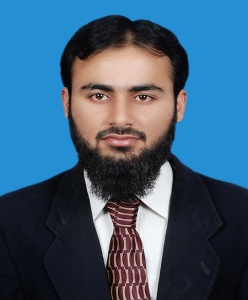 Bachelor of Mechanical Engineering   Pakistan Engineering Council		  	 	              Email: mudassar.323467@2freemail.com  Saudi Council of Engineers						Mobile: C/o 0501685421 Professional Profile An enthusiastic and professional Mechanical Engineer, who quick to grasp new ideas and concepts, having excellent interpersonal & analytical skills to develop innovative solutions. Seeking a challenging position where I can utilize my theoretical and practical knowledge for the growth of the entire organizationSkills and AbilitiesFive years of engineering experience in the field of maintenance as well as construction of HVAC system. Excellence skill to run the HVAC construction project from start to the handover, having good knowledge of quality of work in equipment installation. Experience in the maintenance of HVAC equipment. Well understanding of Pre-commissioning, Testing & commissioning, Adjusting & Balancing of HVAC equipment. Scope of work :Project ManagementHVAC Construction, Load Calculation & DesignOperation and MaintenanceSewerage Treatment Plant (STP)Reverse Osmosis Plant (RO Plant)Medical Gas PlantSteam BoilersSkills and Engineering Design Tools:Pro-E					MS Office	 	Auto CAD 					Team workTechnical Communication 			Social working Management SkillsEnglish, Urdu, Sindhi and average ArabicWork ExperienceAFRAS Trading & Contracting Company Saudi ArabiaCompany profileAFRAS is well reputed company in building construction, maintenance contracts, security, pest control, landscaping, and hospital operation in the central region of the Kingdom of Saudi Arabia.Project Engineer					June 2015 t0 PresentSuccessful Projects:Prince Mohammad Bin Nasser Hospital Gizan, Saudi ArabiaMaheil Asser General Hospital, Maheil Near AbhaDuba Sea Port Project, Near TaboukResponsibilitiesProvide knowledge and technical support in the event of equipment and plant failure. To ensure preventative maintenance tasks are completed in accordance with the preventative maintenance plan, and reduce equipment down time.Troubleshooting and Preventive Maintenance of Air Cooled Chillers, AHUs, FCUs, Pumps, as well as Package type AC, window and Split Air conditioners.Control and maintain the Air temperature, Air pressure, and humidity of different areas according to specification.Isolation rooms: maintain negative pressure with respect to temperature and CFM.Calculated air changes and ventilation requirements based on type of system needed by the client and adjusted design for suitability and highest efficiency performance.Maintenance of pumps, Blower motors, Building Management System (BMS), exhaust and fresh air fans, ensure the calibration of thermostats, over loads, magnetic contactors, circuit breakers and timers, PCB, Air Curtains.To ensure smooth and effective Operation of steam boilers, air compressors, central air conditioning systems, including steam lines, compressed air lines, chilled and tap water lines.Responsibilities for all (PPM) works related to operation & maintenance. Develop and review operation and maintenance procedures and routines in accordance with manufacturer recommendation and improved methods, procedures and programs.Monitor progress of maintenance works and follow-up on job work orders.Responsible for PPM records for all equipment.Prepare daily, weekly, monthly, quarterly and yearly preventive maintenance reports.Prepare job work order and current status of equipment and system.Responsible for site staff daily activities and staff management.Observe and strictly follow safety code and perform other duties as assigned.MIA Corporation (Pvt.) Ltd Pakistan(384, Street # 16, Industrial Area, I-9, Islamabad)Company profileMIA Corporation (pvt.) Ltd is large commercial and heavy industrial customized air-conditioning market in Pakistan and offers the internationally recognized HVACR equipment like DIAKIN, McQuay, Marley, Thermax, Carel and Clint.HVAC Engineer  					April 2013 t0 May 2015 Successful Projects: Military Hospital Complex (M.H.) Project Rawalpindi Cantt.FFBL Head Office DHA Phase-II IslamabadResponsibilities:Installation of following equipment:Water and Air Cooled ChillersAir Handling Units (AHU) and Fan Coil Units (FCU)Variable Refrigerant Volume (VRV)  HVAC and firefighting piping work Split A.C, Cassette type Air ConditionerSteam Humidifier and HEPA filterResponsibilities of making shop drawing from tender drawing, according to site situation and get approval of shop drawings to execute the HVAC.Building Load calculations for AHU, Package Units, pump, fan, pipe and other equipment sizing and selection.Coordinate with consultant and contractors related to minimize the hindrances in work and ensure that all work is being done as per specification & drawings.Ensure the HVAC Ducts, Fittings, accessories and Child water pipes, fittings, accessories are available and preparing of material submittal to get approval from consultant prior to installation.Closely monitor site activities to ensure quality of work is in compliance with specification, design and according to approved shop drawing and get daily progress report from site supervisor.Plant Room construction and finishing work.Active involvement in weekly meetings with the Project management & QC Supervisor and manager to resolve the site related issues. Prepare the request for inspection (RFI) and manage material and equipment tests. Reviewing daily logs and reports and maintaining records of inspections made, tests performed, and work executed.To ensure required Inventory for HVAC system.Assist the Commissioning Team in Pre-commissioning & Commissioning stages of all HVAC Equipment’s.Assist the Commissioning Team on Testing, Adjusting & Balancing of the Air and Hydronic Piping.Assist the Project Engineer during Preparation of final Test Reports, as built drawings, Operation & Maintenance manual and handing over the project to client.InternshipsHIT (Heavy Industry Texila) Texila Cantt, Pakistan   				One Month                            Worked under manufacturing and fabrication Department and learned about the manufacturing and machining process.Basic learning of Quality Control responsibilities includes, in and out quality assurance.Basic knowledge of Capabilities of CNC control room and component design wing by Reverse Engineering. Uni Build Associates (Pvt.) Ltd, Lahore, Pakistan				One Month                                    Basic learning of HVAC system including AHUS, Chiller, Split AC, Pumps and over all plant Room at SIMS Lahore (Services Institute of Medical Sciences).Basic knowledge of installation of Duct work, Cladding and Insulation work as per applicable drawing.Academic BackgroundBE Mechanical Engineering 		 2009 – 2012			GPA 3.01/4.00Quaid-e-Awam University of Engineering, Science & Technology, Nawabshah, PakistanF.Sc. (Pre-Engineering) 		2006 – 2008			A-GradeArmy Public Degree College, Multan Cantt.Academic ProjectsFinal Year and Major Projects:Lathe Tool Dynamometer is designed for analysis of 2 dimensional force during machining process. Designing and Fabrication of shell and coil heat exchanger.Manufacturing of CNC based, “Ball Pin Hammer”.Case Study on Flour Mills Process. 